Beaminster School Election of Parent Governor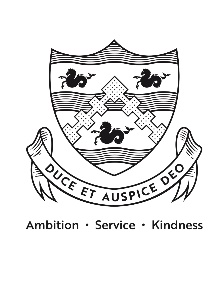 Application FormPlease enter the full name and address of the person wishing to stand for election (in BLOCK CAPITALS):Name: ……………………………………………………………………………………………………………...……….Address: …………………………………………………………………………………………………………………….……………………………………………………………………………………………………………………………….Name and address of Proposer if different to nominee (in BLOCK CAPITALS): ………………………………...……………………………………………………………………………………………………………………………….……………………………………………………………………………………………………………………………….Personal Statement (maximum 250 words)I confirm that I am willing to stand as a candidate for election as a Parent Governor and that I am not disqualified from holding office for any of the reasons set out in the School Governance Regulations.Candidate’s Signature: ……………………………………………………………………………………Date: ………………………………………………………………………………………….All completed forms must be returned on or before Wednesday 15th December 2021 pleaseSchool Governance RegulationsQualifications and Disqualifications to Serve as a School GovernorA Governor must be aged 18 or over at the time of his/her election or appointment and cannot hold more than one Governorship at the same school. A person is disqualified from holding or continuing to hold office as a Governor or associate member if he or she: is subject to a bankruptcy restriction order, an interim bankruptcy restrictions order, a debt relief restrictions order or an interim debt relief restrictions orderhas had his/her estate sequestrated and the sequestration has not been discharged, annulled or reducedis subject to: a disqualification order or disqualification undertaking under the Company Directors Act 1986 a disqualification order under the Companies Directors Disqualification (Northern Ireland) Order 2002 a disqualification undertaking accepted under the Company Directors Disqualification (Northern Ireland) Order 2002 an order made under section 429(2)(b) of the Insolvency Act 1986 (failure to pay under a county court administration order)has been removed from the office of charity trustee or trustee for a charity by an order made by the Charity Commission or Commissioners or High Court on the grounds of any misconduct or mismanagement in the administration of the charity, or under section 34 of the Charities and Trustees Investment (Scotland) Act 2005 from being concerned in the management or control of anybodyis included in the list of people considered by the Secretary of State as unsuitable to work with children is disqualified from working with children or subject to a direction under section 142 of the Education Act 2002 is disqualified from working with children under sections 28,29, or 29A of the Criminal Justice and Court Services Act 2000is disqualified from registration under Part 2 of the Children and Families (Wales) Measure 2010 for child minding or providing day care is disqualified from registration under Part 3 of the Childcare Act 2006has received a sentence of imprisonment (whether suspended or not) for a period of not less than 3 months (without the option of a fine) in the 5 years before or since becoming a Governorhas received a prison sentence of 2½ years or more in the 20 years before becoming a Governorhas at any time received a prison sentence of 5 years or morehas been convicted under section 547 of EA 1996 (nuisance or disturbance on school premises) or under section 85A of the Further and Higher Education Act 1992 (nuisance or disturbance on educational premise) during the 5 years prior to or since appointment or election as a Governor is employed at the school for more than 500 hours per academic year if wishing to stand for Parent Governor at the same school is an elected member of the Local Authority (applies to Parent and Community Governors only) has refused a request by the Clerk to the Governing Body to make an application under section 113B of the Police Act 1997 for a criminal records certificate has been disqualified from holding office as a Governor of this school due to failure to attend Governing Body meetings for a continuous period of six months.